DAFTAR PUSTAKAArianty, N. (2017). Pengaruh Budaya Organisasi Terhadap Kinerja Pegawai. JURNAL MANAJEMEN & BISNIS, 14, 144-150. http://jurnal.umsu.ac.id/index.php/mbisnis/article/download/189/129Busro, M. (2018). Teori-Teori Manajemen Sumber Daya Manusia. Jakarta: Prenadamedia Group.Cahyati, I. A. (2019). Pengaruh Rotasi Kerja Dan Lingkungan Kerja Terhadap Kinerja Pegawai di Kantor Satpol PP Provinsi Jawa Tengah. Jurnal Seminar Nasional Keindonesiaan III, 3018-325. https://prosiding.upgris.ac.id/index.php/SNKIII/SNK2018/paper/view/2920Edison, E., Anwar, Y., & komariyah, I. (2016). Manajemen Sumber Daya Manusia. Bandung: CV Alfabeta.Fariyadi, N., Austin, T., & Ibrahim. (2022). Pengaruh Budaya Organisasi dan Disiplin Kerja Terhadap Kinerja Satuan Polisi Pamong Praja Kabupaten Musi Banyuasin. JURNAL PEMERINTAHAN DAN POLITIK, 7, 34-39. http://ejournal.uigm.ac.id/index.php/PDP/article/view/2527Ghozali, I. (2016). Aplikasi Analisis Multivariate Dengan Progam IBM SPSS 23 Edisi 8. Semarang: Universitas Diponegoro.Ghozali, I. (2018). Analisis Aplikasi Multivariate dengan Progam IBM SPSS 25 Edisi 9. Semarang: Universitas Diponegoro.Ghozali, I. (2018). Apkliasi Analisis Multivariate dengan IBM SPSS 25. Semarang: Universitas Diponegoro.Handayani, Y., Syarifuddin, A., & Tui , S. (2021). Pengaruh Motivasi Dan Komitmen Organisasi Terhadap Kinerja Pegawai Satuan Polisi Pamong Paja (SATPOL PP) Kota Makassar. MM Journal STIE YPUP Makassar, 1, 92-107. http://ojs.stkip-ypup.ac.id/index.php/MM/article/view/817Juniarti, A. T., Setia, B. I., & Fahmi, H. N. (2021). Lingkungan Organisasi Dan Etos Kerja Dalam MSDM Edisi 1. Purwokerto: CV Pena Persada.Lestary, L., & Harmon. (2017). Pengaruh Lingkungan Kerja Terhadap Kinerja Karyawan. Jurnal Riset Bisnis & Investasi, 3, 94-103. https://jurnal.polban.ac.id/an/article/view/937Luthans, F. (2012). Perilaku Organisasi. Yogyakarta: Andi.Mangkunegara, A. P. (2014). Manajemen Sumber Daya Manusia Perusahaan. Bandung: PT Remaja Rosdakarya.Mangkunegara, A. P. (2016). Evaluasi Kinerja SDM. Bandung: Remaja Rosda Karya.Meutia, K. I., & Husada, C. (2019). Pengaruh Budaya Organisasi Dan Komitmen Organisasi Terhadap Kinerja Karyawan. Jurnal Riset Manajemen dan Bisnis (JRMB) Fakultas Ekonomi UNIAT, 4, 120-126. http://download.garuda.kemdikbud.go.id/article.Nabawi, R. (2019). Pengaruh Lingkungan Kerja, Kepuasan Kerja dan Beban Kerja Terhadap Kinerja Pegawai. Jurnal Ilmiah Magister Manajemen, 2, 170-183. http://jurnal.umsu.ac.id/index.php/maneggio/article/view/3667Noorainy, F. (2017). Pengaruh Llingkungan Kerja Fisik Dan Lingkungan Kerja Non Fisik Terhadap Kinerja Pegawai Pada Sekretariat Daerah Kabupaten Pangandaran. journal of management Review, 1, 75-86. https://jurnal.unigal.ac.id/index.php/managementreview/article/view/701Priansa, D. J. (2018). Kinerja dan Profesionalisme Guru. Bandung: CV Alfabeta.Rahmawanti, N. P., Swasto, B., & Prasetya, A. (2014). Pengaruh Lingkungan Kerja Terhadap Kinerja Karyawan. Jurnal Administrasi Bisnis (JAB), 8, 2-9. http://download.garuda.kemdikbud.go.id/article.Rivai, V. (2006). Manajemen Sumber Daya Manusia. Jakarta: Prenadamedia Group.Robbert, Y. K. (2003). Studi Kasus, Desain dan Metode. Jakarta: PT Grafindo Persada.Robbins, S. P. (2003). Perilaku Organisasi Jilid 2 Edisi 9. Jakarta: PT Indeks Kelompok Gramedia.Robbins, S. P. (Perilaku Organisasi, Konsep, Kontroversi dan Apklikasi). 2001. Jakarta: PT Prenhallindo.Salam, J. R., Yunus, H., & Akib, H. (2017). Pengaruh Budaya Organisasi terhadap Kinerja Pegawai pada Dinas Pendidikan Provinsi Sulawesi Selatan. Jurnal Pemikiran Ilmiah dan Pendidikan Administrasi Perkantoran, 4, 26-34. https://www.researchgate.net/profile/Haedar-Akib/publication/320461293Sedarmayanti. ( 2009). Sumber Daya Manusia dan Produktifitas Kerja. Bandung: Mandar Maju.Sedarmayanti. (2013). Manajemen Sumber Daya Manusia. Bandung: CV Alfabeta.Sedarmayanti. (2017). Perencanaan dan Pengembangan Sumber Daya Manusia. Bandung: PT Reflika Aditama.Simanjuntak, P. J. (2005). Manajemen dan Evaluasi Kinerja. Jakarta: LPFE UI.Sopiah. (2008). Perilaku Organisasional Edisi 1. Yogyakarta: andi.Steers, R. M. (1985). Efektifitas Organisasi (2 ed.). (M. Jamin, Trans.) Jakarta: Erlangga.Sugiyono. (2010). Metode Penelitian Kualitatif dan R&D. Bandung: CV Alfabeta.Sugiyono. (2013). Metode Penelitian Kuantitatif Kualitatif dan R&D. Bandung: CV Alfabeta.Sugiyono. (2016). Metode Penelitian kuantitatif kualitatif dan R&D. Bandung: CV Alfabeta.Suliyanto. (2018). Metode Penelitian Bisnis. Yogyakarta : CV Andi OffsetSusanto, AB. (1997). Budaya Perusahaan. Seri Manajemen Dan Persaingan Bisnis. Cetakan Pertama. Jakarata : Elex Media KomputindoSutrisno, E. (2010). Manajemen Sumber Daya Manusia. Jakarta: Kencana Prenada Media Group.Torang, S. (2012). Metode Riset Struktur dan Perilaku Organisasi. Bandung: CV Alfabeta.Wibowo. (2011). Budaya Organisasi : Sebuah Kebutuhan Untuk Meningkatkan Kinerja Jangka Panjang. Jakarta: Rajawali Pers.LAMPIRANLampiran 1 Kuesioner PenelitianPerihal		       :    Permohonan Pengisian KuesionerJudul Penelitian	:KepadaYth. Bapak/Ibu Responden PenelitianDi Satuan Polisi Pamong Praja Kabupaten PemalangDengan hormat,Dalam rangka menyelesaikan penelitian, saya Mahasiswa Fakultas Ekonomi dan Bisnis Universitas Pancasakti Tegal, mohon partisipasi dari Bapak/Ibu untuk mengisi kuesioner yang telah saya sediakan.Adapun data yang saya minta adalah sesuai dengan kondisi yang dirasakan Bapak/Ibu selama ini. Saya akan menjaga kerahasiaan karena data ini hanya untuk kepentingan penelitian.Setiap jawaban yang diberikan merupakan bantuan yang tidak ternilai harganya bagi penelitian ini. Atas perhatian dan bantuannya, saya ucapkan terima kasih.Hormat saya,Atikah Dwi RahmayantiKaraktersitik RespondenPetunjuk Pengisian Mohon dengan hormat dan kesediaan Bapak/Ibu untuk mengisi seluruh pertanyaan yang adaBerikan tanda () pada kolom yang tersediaIdentitas RespondenJenis Kelamin		: 	      Laki-lakiPerempuanPendidikan Terakhir	: 	      SMP/Sederajat	SLTA/SederajatDiplomaSarjanaUmur			: 	      20 – 30 Tahun31- 40 Tahun41- 50 Tahun> 50 TahunKeterangan JawabanKeterangan jawaban untuk variabel Kinerja pegawaiKeterangan  jawaban untuk variabel Komitmen organisasi, Budaya organisasi dan Lingkungan kerjaPernyataan Variabel Kinerja Pegawai (Y)Variabel Komitmen Organisasi (X1)Variabel Budaya Oranisasi (X2)Variabel Lingkungan Kerja (X3)Lampiran 2 Tabulasi Data Uji Validitas Variabel Kinerja (Y)Lampiran 3Tabulasi Data Uji Validitas Variabel Komitmen Organisasi (X1)Lampiran 4Tabulasi Data Uji Validitas Variabel Budaya Organisasi (X2)Lampiran 5 Tabulasi Data Uji Validitas Variabel Lingkungan Kerja (X3)Lampiran 6Hasil Uji Validitas Variabel Kinerja (Y)Lampiran 7Hasil Uji Validitas Variabel Komitmen Organisasi (X1)Lampiran 8Hasil Uji Validitas Variabel Budaya Organisasi (X2)Lampiran 9Hasil Uji Validitas Variabel Lingkungan Kerja (X3)Lampiran 10Hasil Perhitungan Uji Reliabilitas Variabel Kinerja (Y)Lampiran 11Hasil Perhitungan Uji Reliabilitas Variabel Komitmen Organisasi (X1)Lampiran 12Hasil Perhitungan Uji Reliabilitas Variabel Budaya Organisasi (X2)Lampiran 13Hasil Perhitungan Uji Reliabilitas Variabel Lingkungan Kerja (X3)Lampiran 14Jawaban Responden Variabel Kinerja (Y)Lampiran 15Jawaban Responden Variabel Komitmen Organisasi (X1)Lampiran 16Jawaban Responden Variabel Budaya Organisasi (X2)Lampiran 17Jawaban Responden Variabel Lingkungan Kerja (X3)Lampiran 18Hasil Perhitungan MSI Variabel Kinerja (Y)Lampiran 19Hasil Perhitungan MSI Variabel Komitmen Organisasi (X1)Lampiran 20Hasil Perhitungan MSI Variabel Budaya Organisasi (X2)Lampiran 21Hasil Perhitungan MSI Variabel Lingkungan Kerja (X3)Lampiran 22r tabelLampiran 23Tabel Durbin-Watson (DW)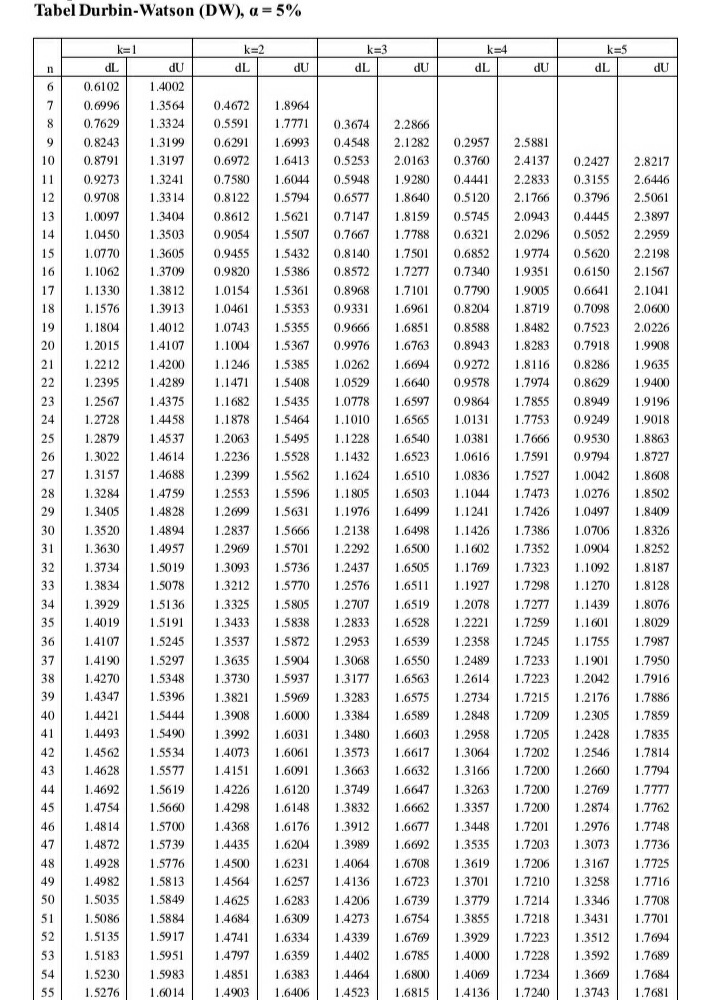 Lampiran 24Balasan Surat Ijin Penelitian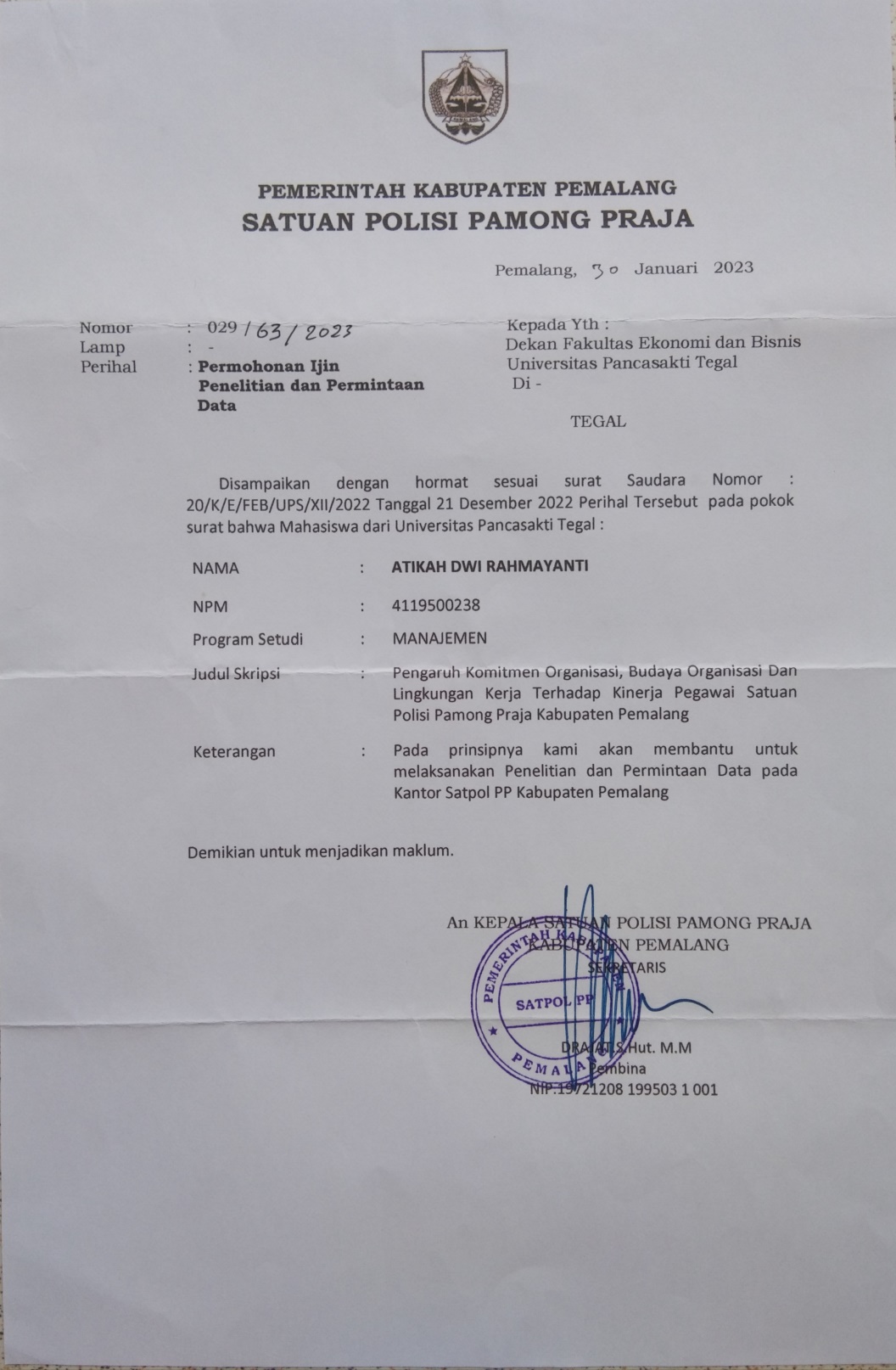 SLSelaluSRSeringBBiasanyaKDKadang-kadangBPBelum pernahSimbolKeteranganSSSangat setujuSSetujuNNetralTSTidak setujuSTSSangat tidak setujuNo.PernyataanJawaban RespondenJawaban RespondenJawaban RespondenJawaban RespondenJawaban RespondenNo.PernyataanSL SRBKDBP1Saya selalu menaati perintah yang diberikan2Saya selalu menyelesaikan pekerjaan dengan baik3Saya melaksanakan pekerjaan dengan penuh tanggung jawab 4Saya mampu menampilkan hasil kerja yang baik secara konsisten5Saya mengerjakan pekerjaan secara cepat dan tepat waktu6Selalu bertanggung jawab atas keputusan yang di ambil7Saya menaati peraturan yang ada di tempat bekerja8Saya tidak semena-mena dengan jabatan yang dimiliki9Saya mampu bekerja sama dan kompak dalam menyelesaikan pekerjaan10Saya melakukan pekerjaan tanpa menunggu perintah atasan     11Saya mampu mengarahkan sesama rekan kerja dalam menyelesaikan pekerjaan secara maksimalNo.PernyataanJawaban RespondenJawaban RespondenJawaban RespondenJawaban RespondenJawaban RespondenNo.PernyataanSTSTSNSSS1Saya bersedia bekerja sampai tujuan organisasi tercapai2Saya bersedia bekerja sampai pensiun3Menurut saya tercapainya tujuan organisasi lebih penting daripada kenaikan pangkat/gaji4Saya tidak memiliki alternatif kerja ditempat lain yang lebih menarik5Saya rugi apabila meninggalkan pekerjaan ini6Saya akan mendapatkan kesulitan dalam hidup jika meninggalkan tempat ini7Sayamemiliki kewajiban untuk setia pada organisasi8Jika ada tawaran saya ingin bekerja di tempat lain9Saya memiliki tanggung jawab atas keberhasilan maupun kegagalan organisasi10Saya perduli terhadap masalah yang terjadi dalam organisasiNo.PernyataanJawaban RespondenJawaban RespondenJawaban RespondenJawaban RespondenJawaban RespondenNo.PernyataanSTSTSNSSS1Saya bertanggung jawab atas keberadaanya dalam organisasi2Saya mempunyai kebebasan dalam memberikan pendapat3Saya dituntut untuk berani mengambil resiko yang telah di ambil4Saya berkeinginan mendapat pangkat/gaji lebih cepat dari sesama rekan kerja5Atasan mengawasi kegiatan yang saya lakukan 6Dalam melakukan pekerjaan, atasan selalu memberikan pengawasan7Atasan selalu memberi dukungan kepada bawahannya8Atasan selalu membangun komunikasi yang baik kepada bawahannya9Saya selalu menaati perintah dan peraturan yang ditetapkan oleh atasan10Saya bersedia diberi sanksi bila melanggar peraturanNo.PernyataanJawaban RespondenJawaban RespondenJawaban RespondenJawaban RespondenJawaban RespondenNo.PernyataanSTSTSNSSS1Tempat kerja saya  mempunyai  penerangan yang terang2Suara yang tidak bising membuat pegawai dapat berkonsentrasi dalam menyelesaikan pekerjaan3Keamanan di tempat ini sudah baik sehingga saya nyaman dalam bekerja4Saya dapat bersosialisasi secara baik dengan rekan kerja 5Saya selalu menawarkan solusi untuk mempermudah pelaksanaan pekerjaan bila ada rekan kerja yang mengalami kesulitan6Organisasi tempat saya bekerja memiliki rasa kekeluargaan dengan sesama rekan kerja7Organisasi tempat saya bekerja memiliki rasa kekeluargaan dengan pimpinan8Saya memiliki rekan kerja yang menyenangkan9Tidak ada perselisihan dengan sesama rekan kerja10Peralatan yang disediakan lengkap dan membantu saya dalam menyelesaikan pekerjaanResp.Y01Y02Y03Y04Y05Y06Y07Y08Y09Y10Y11Total144355553455482555555555555535455545545552444444442444425555555555555565555445355551743454455444468333333333333393333333333333105455554455552114444444444444124444444444444135555555555555144434444344442154433444344441165435333345341173335312334434185555555555555195555555555555205555555555555215555555555555224443234234538234554545445449244445444334443255554444454448264445444243442274443344443340284445554545550294444444454445304454544354446Resp.X01X02X03X04X05X06X07X08X09X10Total144344555544325555555555503545455555548444444444444055555555555506555525555547743453534443983333333333309333333333330105455454455461144444444444012444444444440135555555555501444344534343815443544434439165433355333371733351535243418555555555550195553253534402055555555555021555555555550224444543444402345544444444224444444433337255554443444422644433334343527444333343334284444444444402944433333333330445444554544Resp.X01X02X03X04X05X06X07X08X09X10Total134444555544325345555555473555455555549444444444444055555555555506555525555547744453534444083333333333309333333333330104445454455441144444444444012444444444440135555555555501443444534343815333444444437163333355333341741551535243518555555555550195333253534362043355555554521355555555548225455545445462344444444444024443444433336254444443444392634433334343427344333343333284444444444402933333333333030544444554544Resp.X01X02X03X04X05X06X07X08X09X10Total145355553454425455555555493545554554547444444442443855555555555506555544535546743454455444283333333333309333333333330105455554455471144444444444012444444444440135555555555501444344443443815443344434437165435333345381734353343343518555555555550195455555555492054555555554921554555555549224443334234342345545454454524444544433439255554444454442644454443444027444334444438284445554545452944444444544130445454435442CorrelationsCorrelationsCorrelationsCorrelationsCorrelationsCorrelationsCorrelationsCorrelationsCorrelationsCorrelationsCorrelationsCorrelationsCorrelationsCorrelationsX01X02X03X04X05X06X07X08X09X10X11TotalX01Pearson Correlation1.813**.737**.578**.575**.664**.677**.555**.793**.745**.626**.858**X01Sig. (2-tailed).000.000.001.001.000.000.001.000.000.000.000X01N303030303030303030303030X02Pearson Correlation.813**1.761**.377*.601**.669**.711**.463**.756**.657**.606**.818**X02Sig. (2-tailed).000.000.040.000.000.000.010.000.000.000.000X02N303030303030303030303030X03Pearson Correlation.737**.761**1.423*.647**.600**.697**.590**.741**.542**.622**.823**X03Sig. (2-tailed).000.000.020.000.000.000.001.000.002.000.000X03N303030303030303030303030X04Pearson Correlation.578**.377*.423*1.613**.395*.417*.452*.443*.693**.599**.668**X04Sig. (2-tailed).001.040.020.000.031.022.012.014.000.000.000X04N303030303030303030303030X05Pearson Correlation.575**.601**.647**.613**1.801**.716**.640**.705**.687**.649**.865**X05Sig. (2-tailed).001.000.000.000.000.000.000.000.000.000.000X05N303030303030303030303030X06Pearson Correlation.664**.669**.600**.395*.801**1.821**.590**.712**.548**.616**.839**X06Sig. (2-tailed).000.000.000.031.000.000.001.000.002.000.000X06N303030303030303030303030X07Pearson Correlation.677**.711**.697**.417*.716**.821**1.579**.635**.606**.692**.848**X07Sig. (2-tailed).000.000.000.022.000.000.001.000.000.000.000X07N303030303030303030303030X08Pearson Correlation.555**.463**.590**.452*.640**.590**.579**1.570**.565**.467**.748**X08Sig. (2-tailed).001.010.001.012.000.001.001.001.001.009.000X08N303030303030303030303030X09Pearson Correlation.793**.756**.741**.443*.705**.712**.635**.570**1.577**.533**.833**X09Sig. (2-tailed).000.000.000.014.000.000.000.001.001.002.000X09N303030303030303030303030X10Pearson Correlation.745**.657**.542**.693**.687**.548**.606**.565**.577**1.760**.819**X10Sig. (2-tailed).000.000.002.000.000.002.000.001.001.000.000X10N303030303030303030303030X11Pearson Correlation.626**.606**.622**.599**.649**.616**.692**.467**.533**.760**1.796**X11Sig. (2-tailed).000.000.000.000.000.000.000.009.002.000.000X11N303030303030303030303030TotalPearson Correlation.858**.818**.823**.668**.865**.839**.848**.748**.833**.819**.796**1TotalSig. (2-tailed).000.000.000.000.000.000.000.000.000.000.000TotalN303030303030303030303030**. Correlation is significant at the 0.01 level (2-tailed).**. Correlation is significant at the 0.01 level (2-tailed).**. Correlation is significant at the 0.01 level (2-tailed).**. Correlation is significant at the 0.01 level (2-tailed).**. Correlation is significant at the 0.01 level (2-tailed).**. Correlation is significant at the 0.01 level (2-tailed).**. Correlation is significant at the 0.01 level (2-tailed).**. Correlation is significant at the 0.01 level (2-tailed).**. Correlation is significant at the 0.01 level (2-tailed).**. Correlation is significant at the 0.01 level (2-tailed).**. Correlation is significant at the 0.01 level (2-tailed).**. Correlation is significant at the 0.01 level (2-tailed).**. Correlation is significant at the 0.01 level (2-tailed).**. Correlation is significant at the 0.01 level (2-tailed).*. Correlation is significant at the 0.05 level (2-tailed).*. Correlation is significant at the 0.05 level (2-tailed).*. Correlation is significant at the 0.05 level (2-tailed).*. Correlation is significant at the 0.05 level (2-tailed).*. Correlation is significant at the 0.05 level (2-tailed).*. Correlation is significant at the 0.05 level (2-tailed).*. Correlation is significant at the 0.05 level (2-tailed).*. Correlation is significant at the 0.05 level (2-tailed).*. Correlation is significant at the 0.05 level (2-tailed).*. Correlation is significant at the 0.05 level (2-tailed).*. Correlation is significant at the 0.05 level (2-tailed).*. Correlation is significant at the 0.05 level (2-tailed).*. Correlation is significant at the 0.05 level (2-tailed).*. Correlation is significant at the 0.05 level (2-tailed).CorrelationsCorrelationsCorrelationsCorrelationsCorrelationsCorrelationsCorrelationsCorrelationsCorrelationsCorrelationsCorrelationsCorrelationsCorrelationsX01X02X03X04X05X06X07X08X09X10TotalX01Pearson Correlation1.813**.737**.396*.452*.629**.608**.501**.672**.638**.812**X01Sig. (2-tailed).000.000.030.012.000.000.005.000.000.000X01N3030303030303030303030X02Pearson Correlation.813**1.761**.348.463**.411*.536**.532**.595**.583**.761**X02Sig. (2-tailed).000.000.060.010.024.002.002.001.001.000X02N3030303030303030303030X03Pearson Correlation.737**.761**1.397*.424*.339.443*.608**.635**.715**.766**X03Sig. (2-tailed).000.000.030.020.067.014.000.000.000.000X03N3030303030303030303030X04Pearson Correlation.396*.348.397*1.379*.684**.510**.537**.656**.758**.727**X04Sig. (2-tailed).030.060.030.039.000.004.002.000.000.000X04N3030303030303030303030X05Pearson Correlation.452*.463**.424*.379*1.221.538**.229.707**.495**.659**X05Sig. (2-tailed).012.010.020.039.241.002.224.000.005.000X05N3030303030303030303030X06Pearson Correlation.629**.411*.339.684**.2211.574**.657**.528**.664**.718**X06Sig. (2-tailed).000.024.067.000.241.001.000.003.000.000X06N3030303030303030303030X07Pearson Correlation.608**.536**.443*.510**.538**.574**1.520**.756**.651**.796**X07Sig. (2-tailed).000.002.014.004.002.001.003.000.000.000X07N3030303030303030303030X08Pearson Correlation.501**.532**.608**.537**.229.657**.520**1.570**.819**.752**X08Sig. (2-tailed).005.002.000.002.224.000.003.001.000.000X08N3030303030303030303030X09Pearson Correlation.672**.595**.635**.656**.707**.528**.756**.570**1.803**.900**X09Sig. (2-tailed).000.001.000.000.000.003.000.001.000.000X09N3030303030303030303030X10Pearson Correlation.638**.583**.715**.758**.495**.664**.651**.819**.803**1.910**X10Sig. (2-tailed).000.001.000.000.005.000.000.000.000.000X10N3030303030303030303030TotalPearson Correlation.812**.761**.766**.727**.659**.718**.796**.752**.900**.910**1TotalSig. (2-tailed).000.000.000.000.000.000.000.000.000.000TotalN3030303030303030303030**. Correlation is significant at the 0.01 level (2-tailed).**. Correlation is significant at the 0.01 level (2-tailed).**. Correlation is significant at the 0.01 level (2-tailed).**. Correlation is significant at the 0.01 level (2-tailed).**. Correlation is significant at the 0.01 level (2-tailed).**. Correlation is significant at the 0.01 level (2-tailed).**. Correlation is significant at the 0.01 level (2-tailed).**. Correlation is significant at the 0.01 level (2-tailed).**. Correlation is significant at the 0.01 level (2-tailed).**. Correlation is significant at the 0.01 level (2-tailed).**. Correlation is significant at the 0.01 level (2-tailed).**. Correlation is significant at the 0.01 level (2-tailed).**. Correlation is significant at the 0.01 level (2-tailed).*. Correlation is significant at the 0.05 level (2-tailed).*. Correlation is significant at the 0.05 level (2-tailed).*. Correlation is significant at the 0.05 level (2-tailed).*. Correlation is significant at the 0.05 level (2-tailed).*. Correlation is significant at the 0.05 level (2-tailed).*. Correlation is significant at the 0.05 level (2-tailed).*. Correlation is significant at the 0.05 level (2-tailed).*. Correlation is significant at the 0.05 level (2-tailed).*. Correlation is significant at the 0.05 level (2-tailed).*. Correlation is significant at the 0.05 level (2-tailed).*. Correlation is significant at the 0.05 level (2-tailed).*. Correlation is significant at the 0.05 level (2-tailed).*. Correlation is significant at the 0.05 level (2-tailed).CorrelationsCorrelationsCorrelationsCorrelationsCorrelationsCorrelationsCorrelationsCorrelationsCorrelationsCorrelationsCorrelationsCorrelationsCorrelationsX01X02X03X04X05X06X07X08X09X10TotalX01Pearson Correlation1.386*.361*.151.547**.361*-.353.034.690**.635**.640**X01Sig. (2-tailed).035.050.426.002.050.055.857.000.000.000X01N3030303030303030303030X02Pearson Correlation.386*1.188.071-.027.188-.121.126.428*.597**.473**X02Sig. (2-tailed).035.321.708.888.321.524.507.018.000.008X02N3030303030303030303030X03Pearson Correlation.361*.1881.685**.322.791**.323.182.155.226.764**X03Sig. (2-tailed).050.321.000.082.000.082.335.414.230.000X03N3030303030303030303030X04Pearson Correlation.151.071.685**1.190.478**.505**.383*-.142.321.677**X04Sig. (2-tailed).426.708.000.315.008.004.036.454.084.000X04N3030303030303030303030X05Pearson Correlation.547**-.027.322.1901.520**-.092-.199.197.222.437*X05Sig. (2-tailed).002.888.082.315.003.630.292.297.237.016X05N3030303030303030303030X06Pearson Correlation.361*.188.791**.478**.520**1.502**.182.155.226.777**X06Sig. (2-tailed).050.321.000.008.003.005.335.414.230.000X06N3030303030303030303030X07Pearson Correlation-.353-.121.323.505**-.092.502**1.554**-.254-.142.375*X07Sig. (2-tailed).055.524.082.004.630.005.001.176.454.041X07N3030303030303030303030X08Pearson Correlation.034.126.182.383*-.199.182.554**1.024.082.453*X08Sig. (2-tailed).857.507.335.036.292.335.001.901.665.012X08N3030303030303030303030X09Pearson Correlation.690**.428*.155-.142.197.155-.254.0241.444*.441*X09Sig. (2-tailed).000.018.414.454.297.414.176.901.014.015X09N3030303030303030303030X10Pearson Correlation.635**.597**.226.321.222.226-.142.082.444*1.624**X10Sig. (2-tailed).000.000.230.084.237.230.454.665.014.000X10N3030303030303030303030TotalPearson Correlation.640**.473**.764**.677**.437*.777**.375*.453*.441*.624**1TotalSig. (2-tailed).000.008.000.000.016.000.041.012.015.000TotalN3030303030303030303030*. Correlation is significant at the 0.05 level (2-tailed).*. Correlation is significant at the 0.05 level (2-tailed).*. Correlation is significant at the 0.05 level (2-tailed).*. Correlation is significant at the 0.05 level (2-tailed).*. Correlation is significant at the 0.05 level (2-tailed).*. Correlation is significant at the 0.05 level (2-tailed).*. Correlation is significant at the 0.05 level (2-tailed).*. Correlation is significant at the 0.05 level (2-tailed).*. Correlation is significant at the 0.05 level (2-tailed).*. Correlation is significant at the 0.05 level (2-tailed).*. Correlation is significant at the 0.05 level (2-tailed).*. Correlation is significant at the 0.05 level (2-tailed).*. Correlation is significant at the 0.05 level (2-tailed).**. Correlation is significant at the 0.01 level (2-tailed).**. Correlation is significant at the 0.01 level (2-tailed).**. Correlation is significant at the 0.01 level (2-tailed).**. Correlation is significant at the 0.01 level (2-tailed).**. Correlation is significant at the 0.01 level (2-tailed).**. Correlation is significant at the 0.01 level (2-tailed).**. Correlation is significant at the 0.01 level (2-tailed).**. Correlation is significant at the 0.01 level (2-tailed).**. Correlation is significant at the 0.01 level (2-tailed).**. Correlation is significant at the 0.01 level (2-tailed).**. Correlation is significant at the 0.01 level (2-tailed).**. Correlation is significant at the 0.01 level (2-tailed).**. Correlation is significant at the 0.01 level (2-tailed).CorrelationsCorrelationsCorrelationsCorrelationsCorrelationsCorrelationsCorrelationsCorrelationsCorrelationsCorrelationsCorrelationsCorrelationsCorrelationsX01X02X03X04X05X06X07X08X09X10TotalX01Pearson Correlation1.581**.702**.578**.609**.644**.593**.564**.793**.801**.844**X01Sig. (2-tailed).001.000.001.000.000.001.001.000.000.000X01N3030303030303030303030X02Pearson Correlation.581**1.454*.378*.514**.514**.581**.227.547**.656**.648**X02Sig. (2-tailed).001.012.039.004.004.001.229.002.000.000X02N3030303030303030303030X03Pearson Correlation.702**.454*1.396*.666**.571**.636**.567**.708**.561**.783**X03Sig. (2-tailed).000.012.030.000.001.000.001.000.001.000X03N3030303030303030303030X04Pearson Correlation.578**.378*.396*1.590**.577**.578**.500**.443*.735**.717**X04Sig. (2-tailed).001.039.030.001.001.001.005.014.000.000X04N3030303030303030303030X05Pearson Correlation.609**.514**.666**.590**1.882**.746**.641**.696**.731**.881**X05Sig. (2-tailed).000.004.000.001.000.000.000.000.000.000X05N3030303030303030303030X06Pearson Correlation.644**.514**.571**.577**.882**1.720**.693**.734**.714**.878**X06Sig. (2-tailed).000.004.001.001.000.000.000.000.000.000X06N3030303030303030303030X07Pearson Correlation.593**.581**.636**.578**.746**.720**1.618**.575**.716**.835**X07Sig. (2-tailed).001.001.000.001.000.000.000.001.000.000X07N3030303030303030303030X08Pearson Correlation.564**.227.567**.500**.641**.693**.618**1.585**.563**.766**X08Sig. (2-tailed).001.229.001.005.000.000.000.001.001.000X08N3030303030303030303030X09Pearson Correlation.793**.547**.708**.443*.696**.734**.575**.585**1.625**.832**X09Sig. (2-tailed).000.002.000.014.000.000.001.001.000.000X09N3030303030303030303030X10Pearson Correlation.801**.656**.561**.735**.731**.714**.716**.563**.625**1.870**X10Sig. (2-tailed).000.000.001.000.000.000.000.001.000.000X10N3030303030303030303030TotalPearson Correlation.844**.648**.783**.717**.881**.878**.835**.766**.832**.870**1TotalSig. (2-tailed).000.000.000.000.000.000.000.000.000.000TotalN3030303030303030303030**. Correlation is significant at the 0.01 level (2-tailed).**. Correlation is significant at the 0.01 level (2-tailed).**. Correlation is significant at the 0.01 level (2-tailed).**. Correlation is significant at the 0.01 level (2-tailed).**. Correlation is significant at the 0.01 level (2-tailed).**. Correlation is significant at the 0.01 level (2-tailed).**. Correlation is significant at the 0.01 level (2-tailed).**. Correlation is significant at the 0.01 level (2-tailed).**. Correlation is significant at the 0.01 level (2-tailed).**. Correlation is significant at the 0.01 level (2-tailed).**. Correlation is significant at the 0.01 level (2-tailed).**. Correlation is significant at the 0.01 level (2-tailed).**. Correlation is significant at the 0.01 level (2-tailed).*. Correlation is significant at the 0.05 level (2-tailed).*. Correlation is significant at the 0.05 level (2-tailed).*. Correlation is significant at the 0.05 level (2-tailed).*. Correlation is significant at the 0.05 level (2-tailed).*. Correlation is significant at the 0.05 level (2-tailed).*. Correlation is significant at the 0.05 level (2-tailed).*. Correlation is significant at the 0.05 level (2-tailed).*. Correlation is significant at the 0.05 level (2-tailed).*. Correlation is significant at the 0.05 level (2-tailed).*. Correlation is significant at the 0.05 level (2-tailed).*. Correlation is significant at the 0.05 level (2-tailed).*. Correlation is significant at the 0.05 level (2-tailed).*. Correlation is significant at the 0.05 level (2-tailed).Case Processing SummaryCase Processing SummaryCase Processing SummaryCase Processing SummaryN%CasesValid50100.0CasesExcludeda0.0CasesTotal50100.0a. Listwise deletion based on all variables in the procedure.a. Listwise deletion based on all variables in the procedure.a. Listwise deletion based on all variables in the procedure.a. Listwise deletion based on all variables in the procedure.Reliability StatisticsReliability StatisticsCronbach's AlphaN of Items.944		11Case Processing SummaryCase Processing SummaryCase Processing SummaryCase Processing SummaryN%CasesValid50100.0CasesExcludeda0.0CasesTotal50100.0a. Listwise deletion based on all variables in the procedure.a. Listwise deletion based on all variables in the procedure.a. Listwise deletion based on all variables in the procedure.a. Listwise deletion based on all variables in the procedure.Reliability StatisticsReliability StatisticsCronbach's AlphaN of Items.65610Case Processing SummaryCase Processing SummaryCase Processing SummaryCase Processing SummaryN%CasesValid50100.0CasesExcludeda0.0CasesTotal50100.0a. Listwise deletion based on all variables in the procedure.a. Listwise deletion based on all variables in the procedure.a. Listwise deletion based on all variables in the procedure.a. Listwise deletion based on all variables in the procedure.Reliability StatisticsReliability StatisticsCronbach's AlphaN of Items.77010Case Processing SummaryCase Processing SummaryCase Processing SummaryCase Processing SummaryN%CasesValid50100.0CasesExcludeda0.0CasesTotal50100.0a. Listwise deletion based on all variables in the procedure.a. Listwise deletion based on all variables in the procedure.a. Listwise deletion based on all variables in the procedure.a. Listwise deletion based on all variables in the procedure.Reliability StatisticsReliability StatisticsCronbach's AlphaN of Items.93610RespP.1P.2P.3P.4P.5P.6P.7P.8P.9P.10P.11Total155533555225452555555555545434445533553546444525554454475333225553554164445533445546755555555554548554335555454995555555555454105455555555554115543355554549125553355355347135455533555550145555555355452155552255522543163335255535544175552355522544182332222322528192332222322528205545555554553215555555555454225555555555555232332322322529242332222322528255555555455453264445533553546274455555445450283335255535544292322225345535304445533445546315555555555454325554433554447335555555455453345545555554553355455555555554365545555554553375553355355347385455555555554395545555554553405552255522543412332233523533425552255522543432332222522530444545555555553455555555555454465545555554553474342255325540485543555554551493555555355551504355555442446RespP.1P.2P.3P.4P.5P.6P.7P.8P.9P.10Total1555523522539255553555444634444455545444544535454443533334255553864444254545417555555554448845542352554095555555544481055455555554911455453555546125555533553441345452555554514555525354443155555325225391633332255553617555533522540183233323225281932335232253020555425554545215555555544482255553555554823323333332530243233223525302555553545444526444445554544275445354544432833335255553929123242353530304444254545413155555555444832555524534442335555554544473455545555454835554555555549365554555545483755555335534438454555525545395554255545454055553252253941223322553532425555325225394332334252253144545425552542455555555544484655544555454747543452352538484554555255454923553532353650343545453440RespP.1P.2P.3P.4P.5P.6P.7P.8P.9P.10Total1552252225535255555543554734553454543424544554455546535353355354064445445543427555555435547845544553554595555554355471055553555554811455445535545125355555555481355555554534714535555433543155522522255351635353355354017552232225533183322555222311933223255523220455445425543215555554355472255555545554923335532322230243322323252272554555543554626455345454342275445544545452835353355354029234554522234304445445543423155555543554732555455555347335455554335443445544545554635555555555550364554454255433753555555554838555555545549394554454255434055225223553641352332332329425522522255354335223232322744455545554547455555554355474645544542554347432542544538484554455355454953555535354450544254554543RespP.1P.2P.3P.4P.5X3.6X3.7X3.8X3.9X3.10Total1253552535540255555555454935453354553424555555424545553255532554065453354553427555555554549825355253554095555555545491055555555555011553552535341125535555335441355533555534414535555554547152525525255381653255535554317253552525539182222222252231922222222522320555555555550215555555545492255555555555023323222225225245522222252292555555555454926545335455342275455554545472853255535554329522255225232305453354553423155555555454932354333544337335355555545473455555555555035555555555550365555555555503755355553354438255553555545395555555555504025255252553841522335225332422525525255384323222222522444545555455548455555555545494655555555555047542555425542482555525355424923555535554350545555454547Succesive IntervalSuccesive IntervalSuccesive IntervalSuccesive IntervalSuccesive IntervalSuccesive IntervalSuccesive IntervalSuccesive IntervalSuccesive IntervalSuccesive IntervalSuccesive IntervalSuccesive IntervalSuccesive IntervalRespP.1P.2P.3P.4P.5P.6P.7P.8P.9P.10P.11Total13.2343.0004.1871.7881.8053.1053.1642.9551.0001.0003.65128.88923.2343.0004.1872.8762.9223.1053.1642.9552.9693.0812.14933.64132.0881.8782.9982.8762.9221.7791.7882.9552.9691.6703.65127.57442.0881.8784.1871.0002.9223.1053.1641.7821.9353.0812.14927.29151.6711.0002.1351.0001.0003.1053.1642.9551.6823.0813.65124.44362.0881.8782.9982.8762.9221.7791.7881.7821.9353.0813.65126.77873.2343.0004.1872.8762.9223.1053.1642.9552.9693.0812.14933.64183.2343.0002.9981.7881.8053.1053.1642.9552.9692.0113.65130.67993.2343.0004.1872.8762.9223.1053.1642.9552.9693.0812.14933.641103.2341.8784.1872.8762.9223.1053.1642.9552.9693.0813.65134.022113.2343.0002.9981.7881.8053.1053.1642.9552.9692.0113.65130.679123.2343.0004.1871.7881.8053.1053.1641.0002.9693.0811.00028.333133.2341.8784.1872.8762.9221.7791.7882.9552.9693.0813.65131.319143.2343.0004.1872.8762.9223.1053.1641.0002.9693.0812.14931.686153.2343.0004.1871.0001.0003.1053.1642.9551.0001.0003.65127.296161.6711.0002.1352.8761.0003.1053.1642.9551.6823.0813.65126.320173.2343.0004.1871.0001.8053.1053.1642.9551.0001.0003.65128.101181.0001.0002.1351.0001.0001.0001.0001.0001.0001.0003.65114.786191.0001.0002.1351.0001.0001.0001.0001.0001.0001.0003.65114.786203.2343.0002.9982.8762.9223.1053.1642.9552.9692.0113.65132.884213.2343.0004.1872.8762.9223.1053.1642.9552.9693.0812.14933.641223.2343.0004.1872.8762.9223.1053.1642.9552.9693.0813.65135.144231.0001.0002.1351.0001.8051.0001.0001.0001.0001.0003.65115.590241.0001.0002.1351.0001.0001.0001.0001.0001.0001.0003.65114.786253.2343.0004.1872.8762.9223.1053.1641.7822.9693.0812.14932.469262.0881.8782.9982.8762.9221.7791.7882.9552.9691.6703.65127.574272.0881.8784.1872.8762.9223.1053.1641.7821.9353.0812.14929.167281.6711.0002.1352.8761.0003.1053.1642.9551.6823.0813.65126.320291.0001.0001.0001.0001.0001.0003.1641.0001.9353.0813.65118.831302.0881.8782.9982.8762.9221.7791.7881.7821.9353.0813.65126.778313.2343.0004.1872.8762.9223.1053.1642.9552.9693.0812.14933.641323.2343.0004.1871.9752.0201.7791.7882.9552.9692.0112.14928.066333.2343.0004.1872.8762.9223.1053.1641.7822.9693.0812.14932.469343.2343.0002.9982.8762.9223.1053.1642.9552.9692.0113.65132.884353.2341.8784.1872.8762.9223.1053.1642.9552.9693.0813.65134.022363.2343.0002.9982.8762.9223.1053.1642.9552.9692.0113.65132.884373.2343.0004.1871.7881.8053.1053.1641.0002.9693.0811.00028.333383.2341.8784.1872.8762.9223.1053.1642.9552.9693.0813.65134.022393.2343.0002.9982.8762.9223.1053.1642.9552.9692.0113.65132.884403.2343.0004.1871.0001.0003.1053.1642.9551.0001.0003.65127.296411.0001.0002.1351.0001.0001.7791.7882.9551.0001.6703.65118.978423.2343.0004.1871.0001.0003.1053.1642.9551.0001.0003.65127.296431.0001.0002.1351.0001.0001.0001.0002.9551.0001.0003.65116.741442.0883.0002.9982.8762.9223.1053.1642.9552.9693.0813.65132.809453.2343.0004.1872.8762.9223.1053.1642.9552.9693.0812.14933.641463.2343.0002.9982.8762.9223.1053.1642.9552.9692.0113.65132.884472.0881.0002.9981.0001.0003.1053.1641.0001.0003.0813.65123.088483.2343.0002.9981.7882.9223.1053.1642.9552.9692.0113.65131.796491.6713.0004.1872.8762.9223.1053.1641.0002.9693.0813.65131.626502.0881.0004.1872.8762.9223.1053.1641.7821.9351.0002.14926.209Succesive IntervalSuccesive IntervalSuccesive IntervalSuccesive IntervalSuccesive IntervalSuccesive IntervalSuccesive IntervalSuccesive IntervalSuccesive IntervalSuccesive IntervalSuccesive IntervalSuccesive IntervalRespP.1P.2P.3P.4P.5P.6P.7P.8P.9P.10Total14.0953.2343.0004.1871.0001.8052.9551.0001.0003.65125.92624.0953.2343.0004.1871.9372.9222.9552.7632.3742.14929.61432.9762.0881.8782.9982.4252.9222.9552.7632.3743.65127.03044.0952.0881.8784.1871.9372.9221.7822.7632.3742.14926.17452.3561.6711.0002.1352.4251.0002.9552.7633.5433.65123.49862.9762.0881.8782.9981.0002.9221.7822.7632.3743.65124.43274.0953.2343.0004.1873.2872.9222.9552.7632.3742.14930.96482.9763.2343.0002.9981.0001.8052.9551.0003.5433.65126.16194.0953.2343.0004.1873.2872.9222.9552.7632.3742.14930.964104.0953.2341.8784.1873.2872.9222.9552.7633.5433.65132.513112.9763.2343.0002.9983.2871.8052.9552.7633.5433.65130.211124.0953.2343.0004.1873.2871.8051.0002.7633.5431.00027.913132.9763.2341.8784.1871.0002.9222.9552.7633.5433.65129.108144.0953.2343.0004.1871.0002.9221.0002.7632.3742.14926.723154.0953.2343.0004.1871.9371.0002.9551.0001.0003.65126.058162.3561.6711.0002.1351.0001.0002.9552.7633.5433.65122.073174.0953.2343.0004.1871.9371.8052.9551.0001.0003.65126.863182.3561.0001.0002.1351.9371.0001.0001.0001.0003.65116.078192.3561.0001.0002.1353.2871.0001.0001.0001.0003.65117.428204.0953.2343.0002.9981.0002.9222.9552.7632.3743.65128.991214.0953.2343.0004.1873.2872.9222.9552.7632.3742.14930.964224.0953.2343.0004.1871.9372.9222.9552.7633.5433.65132.285232.3561.0001.0002.1351.9371.8051.0001.6521.0003.65117.534242.3561.0001.0002.1351.0001.0001.0002.7631.0003.65116.904254.0953.2343.0004.1871.9372.9221.7822.7632.3742.14928.442262.9762.0881.8782.9982.4252.9222.9552.7632.3743.65127.030274.0952.0881.8784.1871.9372.9221.7822.7632.3742.14926.174282.3561.6711.0002.1353.2871.0002.9552.7633.5433.65124.360291.0001.0001.0001.0002.4251.0001.0002.7631.7113.65116.550302.9762.0881.8782.9981.0002.9221.7822.7632.3743.65124.432314.0953.2343.0004.1873.2872.9222.9552.7632.3742.14930.964324.0953.2343.0004.1871.0002.0202.9551.6522.3742.14926.665334.0953.2343.0004.1873.2872.9221.7822.7632.3742.14929.792344.0953.2343.0002.9983.2872.9222.9552.7632.3743.65131.278354.0953.2341.8784.1873.2872.9222.9552.7633.5433.65132.513364.0953.2343.0002.9983.2872.9222.9552.7632.3743.65131.278374.0953.2343.0004.1873.2871.8051.0002.7633.5431.00027.913382.9763.2341.8784.1873.2872.9222.9551.0003.5433.65129.632394.0953.2343.0002.9981.0002.9222.9552.7632.3743.65128.991404.0953.2343.0004.1871.9371.0002.9551.0001.0003.65126.058411.6531.0001.0002.1351.0001.0002.9552.7631.7113.65118.868424.0953.2343.0004.1871.9371.0002.9551.0001.0003.65126.058432.3561.0001.0002.1352.4251.0002.9551.0001.0003.65118.521444.0952.0883.0002.9981.0002.9222.9552.7631.0003.65126.471454.0953.2343.0004.1873.2872.9222.9552.7632.3742.14930.964464.0953.2343.0002.9982.4252.9222.9552.7632.3743.65130.416474.0952.0881.0002.9983.2871.0001.0002.7631.0003.65122.882482.9763.2343.0002.9983.2872.9222.9551.0003.5433.65129.565491.6531.6713.0004.1871.9372.9221.0001.0001.7113.65122.731502.3562.0881.0004.1872.4252.9221.7822.7631.7112.14923.382Succesive IntervalSuccesive IntervalSuccesive IntervalSuccesive IntervalSuccesive IntervalSuccesive IntervalSuccesive IntervalSuccesive IntervalSuccesive IntervalSuccesive IntervalSuccesive IntervalSuccesive IntervalRespP.1P.2P.3P.4P.5P.6P.7P.8P.9P.10Total14.1872.9551.0001.0003.1661.0001.0001.0003.4723.10521.88624.1872.9552.9903.1043.1662.9902.4631.9883.4723.10530.42132.9982.9552.9901.6601.9772.9902.4633.2132.3291.77925.35344.1871.7821.9323.1043.1661.9322.4633.2133.4723.10528.35752.1352.9551.6703.1041.0001.6703.6863.2131.8053.10524.34462.9981.7821.9323.1041.9771.9323.6863.2132.3291.77924.73174.1872.9552.9903.1043.1662.9902.4631.9883.4723.10530.42182.9982.9552.9902.0111.9772.9903.6861.9883.4723.10528.17194.1872.9552.9903.1043.1662.9902.4631.9883.4723.10530.421104.1872.9552.9903.1041.0002.9903.6863.2133.4723.10530.703112.9982.9552.9902.0111.9772.9903.6861.9883.4723.10528.171124.1871.0002.9903.1043.1662.9903.6863.2133.4723.10530.914134.1872.9552.9903.1043.1662.9903.6862.4243.4721.77930.753144.1871.0002.9903.1043.1662.9902.4631.9881.8053.10526.799154.1872.9551.0001.0003.1661.0001.0001.0003.4723.10521.886162.1352.9551.6703.1041.0001.6703.6863.2131.8053.10524.344174.1872.9551.0001.0001.0001.0001.0001.0003.4723.10519.720182.1351.0001.0001.0003.1662.9903.6861.0001.0001.00017.976192.1351.0001.0001.0001.0001.0003.6863.2133.4721.00018.506202.9982.9552.9902.0111.9772.9902.4631.0003.4723.10525.960214.1872.9552.9903.1043.1662.9902.4631.9883.4723.10530.421224.1872.9552.9903.1043.1662.9902.4633.2133.4723.10531.646232.1351.0002.9903.1041.0001.0001.7101.0001.0001.00015.939242.1351.0001.0001.0001.0001.0001.7101.0003.4721.00014.317254.1871.7822.9903.1043.1662.9902.4631.9883.4723.10529.248262.9982.9552.9901.6601.9772.9902.4633.2132.3291.77925.353274.1871.7821.9323.1043.1661.9322.4633.2132.3293.10527.214282.1352.9551.6703.1041.0001.6703.6863.2131.8053.10524.344291.0001.0001.9323.1043.1661.9323.6861.0001.0001.00018.819302.9981.7821.9323.1041.9771.9323.6863.2132.3291.77924.731314.1872.9552.9903.1043.1662.9902.4631.9883.4723.10530.421324.1872.9552.9902.0113.1662.9903.6863.2133.4721.77930.449334.1871.7822.9903.1043.1662.9902.4631.9881.8053.10527.581342.9982.9552.9902.0111.9772.9902.4633.2133.4723.10528.174354.1872.9552.9903.1043.1662.9903.6863.2133.4723.10532.869362.9982.9552.9902.0111.9772.9902.4631.0003.4723.10525.960374.1871.0002.9903.1043.1662.9903.6863.2133.4723.10530.914384.1872.9552.9903.1043.1662.9903.6862.4243.4723.10532.079392.9982.9552.9902.0111.9772.9902.4631.0003.4723.10525.960404.1872.9551.0001.0003.1661.0001.0001.9883.4723.10522.874412.1352.9551.0001.6601.0001.0001.7101.9881.0001.77916.227424.1872.9551.0001.0003.1661.0001.0001.0003.4723.10521.886432.1352.9551.0001.0001.0001.0001.7101.0001.8051.00014.605442.9982.9552.9903.1041.9772.9903.6863.2132.3293.10529.347454.1872.9552.9903.1043.1662.9902.4631.9883.4723.10530.421462.9982.9552.9902.0111.9772.9902.4631.0003.4723.10525.960472.9981.0001.0003.1041.9771.0003.6862.4242.3293.10522.623482.9982.9552.9902.0111.9772.9903.6861.9883.4723.10528.171494.1871.0002.9903.1043.1662.9901.7103.2131.8053.10527.271504.1871.7821.9321.0003.1661.9323.6863.2132.3293.10526.332Succesive IntervalSuccesive IntervalSuccesive IntervalSuccesive IntervalSuccesive IntervalSuccesive IntervalSuccesive IntervalSuccesive IntervalSuccesive IntervalSuccesive IntervalSuccesive IntervalSuccesive IntervalRespP.1P.2P.3P.4P.5P.6P.7P.8P.9P.10Total11.0003.3991.8053.1053.1641.0003.2341.7883.6513.13525.28022.7633.3992.9223.1053.1642.7443.2342.8762.1493.13529.49032.7632.2832.9221.7791.7882.7442.0882.8763.6511.81324.70842.7633.3992.9223.1053.1642.7442.0881.0002.1493.13526.46852.7631.7881.0003.1053.1642.7441.6711.0003.6513.13524.02162.7632.2832.9221.7791.7882.7442.0882.8763.6511.81324.70872.7633.3992.9223.1053.1642.7443.2342.8762.1493.13529.49081.0003.3991.8053.1053.1641.0003.2341.7883.6513.13525.28092.7633.3992.9223.1053.1642.7443.2342.8762.1493.13529.490102.7633.3992.9223.1053.1642.7443.2342.8763.6513.13530.992112.7633.3991.8053.1053.1641.0003.2341.7883.6511.81325.722122.7633.3991.8053.1053.1642.7443.2341.7881.0003.13526.136132.7633.3992.9221.7791.7882.7443.2342.8763.6511.81326.969142.7631.7882.9223.1053.1642.7443.2342.8762.1493.13527.879151.0003.3991.0003.1053.1641.0003.2341.0003.6513.13523.688162.7631.7881.0003.1053.1642.7441.6712.8763.6513.13525.897171.0003.3991.8053.1053.1641.0003.2341.0003.6513.13524.492181.0001.0001.0001.0001.0001.0001.0001.0003.6511.00012.651191.0001.0001.0001.0001.0001.0001.0001.0003.6511.00012.651202.7633.3992.9223.1053.1642.7443.2342.8763.6513.13530.992212.7633.3992.9223.1053.1642.7443.2342.8762.1493.13529.490222.7633.3992.9223.1053.1642.7443.2342.8763.6513.13530.992231.6521.0001.8051.0001.0001.0001.0001.0003.6511.00014.107242.7633.3991.0001.0001.0001.0001.0001.0003.6511.00016.813252.7633.3992.9223.1053.1642.7443.2342.8762.1493.13529.490262.7632.2832.9221.7791.7882.7442.0882.8763.6511.81324.708272.7632.2832.9223.1053.1642.7442.0882.8762.1493.13527.229282.7631.7881.0003.1053.1642.7441.6712.8763.6513.13525.897292.7631.0001.0001.0003.1642.7441.0001.0003.6511.00018.322302.7632.2832.9221.7791.7882.7442.0882.8763.6511.81324.708312.7633.3992.9223.1053.1642.7443.2342.8762.1493.13529.490321.6523.3992.0201.7791.7881.6643.2341.9752.1491.81321.472332.7631.7882.9223.1053.1642.7443.2342.8762.1493.13527.879342.7633.3992.9223.1053.1642.7443.2342.8763.6513.13530.992352.7633.3992.9223.1053.1642.7443.2342.8763.6513.13530.992362.7633.3992.9223.1053.1642.7443.2342.8763.6513.13530.992372.7633.3991.8053.1053.1642.7443.2341.7881.0003.13526.136381.0003.3992.9223.1053.1641.6643.2342.8763.6513.13528.150392.7633.3992.9223.1053.1642.7443.2342.8763.6513.13530.992401.0003.3991.0003.1053.1641.0003.2341.0003.6513.13523.688412.7631.0001.0001.7791.7882.7441.0001.0003.6511.81318.538421.0003.3991.0003.1053.1641.0003.2341.0003.6513.13523.688431.0001.7881.0001.0001.0001.0001.0001.0003.6511.00013.439442.7632.2832.9223.1053.1642.7442.0882.8763.6513.13528.731452.7633.3992.9223.1053.1642.7443.2342.8762.1493.13529.490462.7633.3992.9223.1053.1642.7443.2342.8763.6513.13530.992472.7632.2831.0003.1053.1642.7442.0881.0003.6513.13524.934481.0003.3992.9223.1053.1641.0003.2341.7883.6513.13526.397491.0001.7882.9223.1053.1642.7441.6712.8763.6513.13526.056502.7632.2832.9223.1053.1642.7442.0882.8762.1493.13527.229df = (N-2)Tingkat signifikan untuk uji satu arahTingkat signifikan untuk uji satu arahTingkat signifikan untuk uji satu arahTingkat signifikan untuk uji satu arahTingkat signifikan untuk uji satu arahdf = (N-2)0,050,0250,010,0050,0005df = (N-2)Tingkat signifikan untuk uji dua arahTingkat signifikan untuk uji dua arahTingkat signifikan untuk uji dua arahTingkat signifikan untuk uji dua arahTingkat signifikan untuk uji dua arahdf = (N-2)0,10,050,020,010,00110.98770.99690.99950.99991.000020.90000.95000.98000.99000.999030.80540.87830.93430.95870.991140.72930.81140.88220.91720.974150.66940.75450.83290.87450.950960.62150.70670.78870.83430.924970.58220.66640.74980.79770.898380.54940.63190.71550.76460.872190.52140.60210.68510.73480.8470100.49730.57600.65810.70790.8233110.47620.55290.63390.68350.8010120.45750.53240.61200.66140.7800130.44090.51400.59230.64110.7604140.42590.49730.57420.62260.7419150.41240.48210.55770.60550.7247160.40000.46830.54250.58970.7084170.38870.45550.52850.57510.6932180.37830.44380.51550.56140.6788190.36870.43290.50340.54870.6652200.35980.42270.49210.53680.6524210.35150.41320.48150.52560.6402220.34380.40440.47160.51510.6287230.33650.39610.46220.50520.6178240.32970.38820.45340.49580.6074250.32330.38090.44510.48690.5974260.31720.37390.43720.47850.5880270.31150.36730.42970.47050.5790280.30610.36100.42260.46290.5703290.30090.35500.41580.45560.5620300.29600.34940.40930.44870.5541310.29130.34400.40320.44210.5465320.28690.33880.39720.43570.5392330.28260.33380.39160.42960.5322340.27850.32910.38620.42380.5254350.27460.32460.38100.41820.5189360.27090.32020.37600.41280.5126370.26730.31600.37120.40760.5066380.26380.31200.36650.40260.5007390.26050.30810.36210.39780.4950400.25730.30440.35780.39320.4896